Les candidats et les proposants doivent être membres en règle de l’ACSP.Le formulaire de mise en candidature doit être accompagné par :Une déclaration d’admissibilité rédigée par le candidat ou la candidate (en 500 mots ou moins, en format Word) précisant les liens entre son expérience et les compétences et domaines stratégiques recherchés par le Comité des candidatures;Les coordonnées des deux (2) proposants.En plus de ce qui précède, les candidats peuvent inclure, à leur discrétion :Une photo (tête et épaules)Un lien vers un message vidéoUn lien vers un profil en ligne (p. ex., LinkedIn)Les candidatures doivent parvenir au bureau du directeur général d’ici le 9 septembre 2021 à 17 h (H.E). Elles doivent être adressées comme suit :Comité des candidaturesAssociation canadienne de santé publiqueCourriel : nominations@cpha.caVous recevrez un message par courriel confirmant que nous avons reçu votre mise en candidature.IL NE SERA PAS TENU COMPTE DES CANDIDATURES REÇUES APRÈS 17 h (H.E.) LE 9 SEPTEMBRE 2021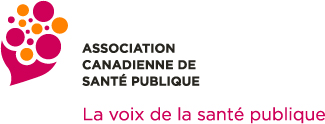 Élection du conseil d’administrationAppel de candidatures étudiantes au conseil d’administration 2021NomNomNomÉtablissement d’enseignementÉtablissement d’enseignementÉtablissement d’enseignementDates d’inscriptionDates d’inscriptionDates d’inscriptionAddresseAddresseAddresseVilleVilleVilleProvinceProvinceProvinceProvinceProvinceCode postalCode postalTéléphone (le jour)Téléphone (le jour)Téléphone (le jour)CourrielCourrielPar la présente, je reconnais et je consens à ma candidature au siège d’administrateur étudiant ou d’administratrice étudiante aux élections de 2021 au conseil d’administration de l’ACSPPar la présente, je reconnais et je consens à ma candidature au siège d’administrateur étudiant ou d’administratrice étudiante aux élections de 2021 au conseil d’administration de l’ACSPPar la présente, je reconnais et je consens à ma candidature au siège d’administrateur étudiant ou d’administratrice étudiante aux élections de 2021 au conseil d’administration de l’ACSPPar la présente, je reconnais et je consens à ma candidature au siège d’administrateur étudiant ou d’administratrice étudiante aux élections de 2021 au conseil d’administration de l’ACSPPar la présente, je reconnais et je consens à ma candidature au siège d’administrateur étudiant ou d’administratrice étudiante aux élections de 2021 au conseil d’administration de l’ACSPPar la présente, je reconnais et je consens à ma candidature au siège d’administrateur étudiant ou d’administratrice étudiante aux élections de 2021 au conseil d’administration de l’ACSPPar la présente, je reconnais et je consens à ma candidature au siège d’administrateur étudiant ou d’administratrice étudiante aux élections de 2021 au conseil d’administration de l’ACSPPar la présente, je reconnais et je consens à ma candidature au siège d’administrateur étudiant ou d’administratrice étudiante aux élections de 2021 au conseil d’administration de l’ACSPPar la présente, je reconnais et je consens à ma candidature au siège d’administrateur étudiant ou d’administratrice étudiante aux élections de 2021 au conseil d’administration de l’ACSPPar la présente, je reconnais et je consens à ma candidature au siège d’administrateur étudiant ou d’administratrice étudiante aux élections de 2021 au conseil d’administration de l’ACSPPar la présente, je reconnais et je consens à ma candidature au siège d’administrateur étudiant ou d’administratrice étudiante aux élections de 2021 au conseil d’administration de l’ACSPPar la présente, je reconnais et je consens à ma candidature au siège d’administrateur étudiant ou d’administratrice étudiante aux élections de 2021 au conseil d’administration de l’ACSPPar la présente, je reconnais et je consens à ma candidature au siège d’administrateur étudiant ou d’administratrice étudiante aux élections de 2021 au conseil d’administration de l’ACSPPar la présente, je reconnais et je consens à ma candidature au siège d’administrateur étudiant ou d’administratrice étudiante aux élections de 2021 au conseil d’administration de l’ACSPNom du proposant no 1Nom du proposant no 1Nom du proposant no 1AddresseAddresseAddresseAddresseAddresseAddresseVilleVilleVilleProvinceProvinceProvinceProvinceProvinceCode PostalCode PostalTéléphone (le jour)Téléphone (le jour)Téléphone (le jour)CourrielCourrielCourrielCourrielL’ACSP contactera chaque proposant(e) pour confirmer son appui à votre candidatureL’ACSP contactera chaque proposant(e) pour confirmer son appui à votre candidatureL’ACSP contactera chaque proposant(e) pour confirmer son appui à votre candidatureL’ACSP contactera chaque proposant(e) pour confirmer son appui à votre candidatureL’ACSP contactera chaque proposant(e) pour confirmer son appui à votre candidatureL’ACSP contactera chaque proposant(e) pour confirmer son appui à votre candidatureL’ACSP contactera chaque proposant(e) pour confirmer son appui à votre candidatureL’ACSP contactera chaque proposant(e) pour confirmer son appui à votre candidatureL’ACSP contactera chaque proposant(e) pour confirmer son appui à votre candidatureL’ACSP contactera chaque proposant(e) pour confirmer son appui à votre candidatureL’ACSP contactera chaque proposant(e) pour confirmer son appui à votre candidatureL’ACSP contactera chaque proposant(e) pour confirmer son appui à votre candidatureL’ACSP contactera chaque proposant(e) pour confirmer son appui à votre candidatureL’ACSP contactera chaque proposant(e) pour confirmer son appui à votre candidatureL’ACSP contactera chaque proposant(e) pour confirmer son appui à votre candidatureNom du proposant no 2Nom du proposant no 2Nom du proposant no 2AddresseAddresseAddresseAddresseAddresseAddresseVilleVilleVilleProvinceProvinceProvinceProvinceProvinceCode PostalCode PostalTéléphone (le jour)Téléphone (le jour)Téléphone (le jour)CourrielCourrielCourrielCourrielL’ACSP contactera chaque proposant(e) pour confirmer son appui à votre candidatureL’ACSP contactera chaque proposant(e) pour confirmer son appui à votre candidatureL’ACSP contactera chaque proposant(e) pour confirmer son appui à votre candidatureL’ACSP contactera chaque proposant(e) pour confirmer son appui à votre candidatureL’ACSP contactera chaque proposant(e) pour confirmer son appui à votre candidatureL’ACSP contactera chaque proposant(e) pour confirmer son appui à votre candidatureL’ACSP contactera chaque proposant(e) pour confirmer son appui à votre candidatureL’ACSP contactera chaque proposant(e) pour confirmer son appui à votre candidatureL’ACSP contactera chaque proposant(e) pour confirmer son appui à votre candidatureL’ACSP contactera chaque proposant(e) pour confirmer son appui à votre candidatureL’ACSP contactera chaque proposant(e) pour confirmer son appui à votre candidatureL’ACSP contactera chaque proposant(e) pour confirmer son appui à votre candidatureL’ACSP contactera chaque proposant(e) pour confirmer son appui à votre candidatureL’ACSP contactera chaque proposant(e) pour confirmer son appui à votre candidatureL’ACSP contactera chaque proposant(e) pour confirmer son appui à votre candidatureDéclaration de la candidate ou du candidatDéclaration de la candidate ou du candidatDéclaration de la candidate ou du candidatDéclaration de la candidate ou du candidatDéclaration de la candidate ou du candidatDéclaration de la candidate ou du candidatDéclaration de la candidate ou du candidatDéclaration de la candidate ou du candidatDéclaration de la candidate ou du candidatNomNomVeuillez fournir une brève déclaration (en 500 mots ou moins, en format Word)Veuillez fournir une brève déclaration (en 500 mots ou moins, en format Word)Veuillez fournir une brève déclaration (en 500 mots ou moins, en format Word)Veuillez fournir une brève déclaration (en 500 mots ou moins, en format Word)Veuillez fournir une brève déclaration (en 500 mots ou moins, en format Word)Veuillez fournir une brève déclaration (en 500 mots ou moins, en format Word)Veuillez fournir une brève déclaration (en 500 mots ou moins, en format Word)Veuillez fournir une brève déclaration (en 500 mots ou moins, en format Word)Veuillez fournir une brève déclaration (en 500 mots ou moins, en format Word)Veuillez fournir une brève déclaration (en 500 mots ou moins, en format Word)Veuillez fournir une brève déclaration (en 500 mots ou moins, en format Word)Veuillez fournir une brève déclaration (en 500 mots ou moins, en format Word)Veuillez fournir une brève déclaration (en 500 mots ou moins, en format Word)Veuillez fournir une brève déclaration (en 500 mots ou moins, en format Word)Veuillez fournir une brève déclaration (en 500 mots ou moins, en format Word)Nous invitons les candidats à tenir compte des suggestions suivantes pour rédiger leur déclaration :Écrivez à la première personne (« j’ai fait ceci », « j’appuie cela »).Songez à inclure de l’information dans les catégories suivantes :Vos antécédents, y compris vos études et toute expérience professionnelle ou bénévole pertinenteVos intérêts et toute compétence acquise en lien avec la santé publique et la gouvernanceLa raison pour laquelle vous vous présentez et ce que vous espérez accomplir en tant qu’administratrice étudiante ou administrateur étudiantCette déclaration est votre façon de vous présenter aux membres qui ne vous connaissent pas; essayez donc de donner un portrait fidèle de votre personnalité et de vos intérêts.Nous invitons les candidats à tenir compte des suggestions suivantes pour rédiger leur déclaration :Écrivez à la première personne (« j’ai fait ceci », « j’appuie cela »).Songez à inclure de l’information dans les catégories suivantes :Vos antécédents, y compris vos études et toute expérience professionnelle ou bénévole pertinenteVos intérêts et toute compétence acquise en lien avec la santé publique et la gouvernanceLa raison pour laquelle vous vous présentez et ce que vous espérez accomplir en tant qu’administratrice étudiante ou administrateur étudiantCette déclaration est votre façon de vous présenter aux membres qui ne vous connaissent pas; essayez donc de donner un portrait fidèle de votre personnalité et de vos intérêts.Nous invitons les candidats à tenir compte des suggestions suivantes pour rédiger leur déclaration :Écrivez à la première personne (« j’ai fait ceci », « j’appuie cela »).Songez à inclure de l’information dans les catégories suivantes :Vos antécédents, y compris vos études et toute expérience professionnelle ou bénévole pertinenteVos intérêts et toute compétence acquise en lien avec la santé publique et la gouvernanceLa raison pour laquelle vous vous présentez et ce que vous espérez accomplir en tant qu’administratrice étudiante ou administrateur étudiantCette déclaration est votre façon de vous présenter aux membres qui ne vous connaissent pas; essayez donc de donner un portrait fidèle de votre personnalité et de vos intérêts.Nous invitons les candidats à tenir compte des suggestions suivantes pour rédiger leur déclaration :Écrivez à la première personne (« j’ai fait ceci », « j’appuie cela »).Songez à inclure de l’information dans les catégories suivantes :Vos antécédents, y compris vos études et toute expérience professionnelle ou bénévole pertinenteVos intérêts et toute compétence acquise en lien avec la santé publique et la gouvernanceLa raison pour laquelle vous vous présentez et ce que vous espérez accomplir en tant qu’administratrice étudiante ou administrateur étudiantCette déclaration est votre façon de vous présenter aux membres qui ne vous connaissent pas; essayez donc de donner un portrait fidèle de votre personnalité et de vos intérêts.Nous invitons les candidats à tenir compte des suggestions suivantes pour rédiger leur déclaration :Écrivez à la première personne (« j’ai fait ceci », « j’appuie cela »).Songez à inclure de l’information dans les catégories suivantes :Vos antécédents, y compris vos études et toute expérience professionnelle ou bénévole pertinenteVos intérêts et toute compétence acquise en lien avec la santé publique et la gouvernanceLa raison pour laquelle vous vous présentez et ce que vous espérez accomplir en tant qu’administratrice étudiante ou administrateur étudiantCette déclaration est votre façon de vous présenter aux membres qui ne vous connaissent pas; essayez donc de donner un portrait fidèle de votre personnalité et de vos intérêts.Nous invitons les candidats à tenir compte des suggestions suivantes pour rédiger leur déclaration :Écrivez à la première personne (« j’ai fait ceci », « j’appuie cela »).Songez à inclure de l’information dans les catégories suivantes :Vos antécédents, y compris vos études et toute expérience professionnelle ou bénévole pertinenteVos intérêts et toute compétence acquise en lien avec la santé publique et la gouvernanceLa raison pour laquelle vous vous présentez et ce que vous espérez accomplir en tant qu’administratrice étudiante ou administrateur étudiantCette déclaration est votre façon de vous présenter aux membres qui ne vous connaissent pas; essayez donc de donner un portrait fidèle de votre personnalité et de vos intérêts.Nous invitons les candidats à tenir compte des suggestions suivantes pour rédiger leur déclaration :Écrivez à la première personne (« j’ai fait ceci », « j’appuie cela »).Songez à inclure de l’information dans les catégories suivantes :Vos antécédents, y compris vos études et toute expérience professionnelle ou bénévole pertinenteVos intérêts et toute compétence acquise en lien avec la santé publique et la gouvernanceLa raison pour laquelle vous vous présentez et ce que vous espérez accomplir en tant qu’administratrice étudiante ou administrateur étudiantCette déclaration est votre façon de vous présenter aux membres qui ne vous connaissent pas; essayez donc de donner un portrait fidèle de votre personnalité et de vos intérêts.Nous invitons les candidats à tenir compte des suggestions suivantes pour rédiger leur déclaration :Écrivez à la première personne (« j’ai fait ceci », « j’appuie cela »).Songez à inclure de l’information dans les catégories suivantes :Vos antécédents, y compris vos études et toute expérience professionnelle ou bénévole pertinenteVos intérêts et toute compétence acquise en lien avec la santé publique et la gouvernanceLa raison pour laquelle vous vous présentez et ce que vous espérez accomplir en tant qu’administratrice étudiante ou administrateur étudiantCette déclaration est votre façon de vous présenter aux membres qui ne vous connaissent pas; essayez donc de donner un portrait fidèle de votre personnalité et de vos intérêts.Nous invitons les candidats à tenir compte des suggestions suivantes pour rédiger leur déclaration :Écrivez à la première personne (« j’ai fait ceci », « j’appuie cela »).Songez à inclure de l’information dans les catégories suivantes :Vos antécédents, y compris vos études et toute expérience professionnelle ou bénévole pertinenteVos intérêts et toute compétence acquise en lien avec la santé publique et la gouvernanceLa raison pour laquelle vous vous présentez et ce que vous espérez accomplir en tant qu’administratrice étudiante ou administrateur étudiantCette déclaration est votre façon de vous présenter aux membres qui ne vous connaissent pas; essayez donc de donner un portrait fidèle de votre personnalité et de vos intérêts.Nous invitons les candidats à tenir compte des suggestions suivantes pour rédiger leur déclaration :Écrivez à la première personne (« j’ai fait ceci », « j’appuie cela »).Songez à inclure de l’information dans les catégories suivantes :Vos antécédents, y compris vos études et toute expérience professionnelle ou bénévole pertinenteVos intérêts et toute compétence acquise en lien avec la santé publique et la gouvernanceLa raison pour laquelle vous vous présentez et ce que vous espérez accomplir en tant qu’administratrice étudiante ou administrateur étudiantCette déclaration est votre façon de vous présenter aux membres qui ne vous connaissent pas; essayez donc de donner un portrait fidèle de votre personnalité et de vos intérêts.Nous invitons les candidats à tenir compte des suggestions suivantes pour rédiger leur déclaration :Écrivez à la première personne (« j’ai fait ceci », « j’appuie cela »).Songez à inclure de l’information dans les catégories suivantes :Vos antécédents, y compris vos études et toute expérience professionnelle ou bénévole pertinenteVos intérêts et toute compétence acquise en lien avec la santé publique et la gouvernanceLa raison pour laquelle vous vous présentez et ce que vous espérez accomplir en tant qu’administratrice étudiante ou administrateur étudiantCette déclaration est votre façon de vous présenter aux membres qui ne vous connaissent pas; essayez donc de donner un portrait fidèle de votre personnalité et de vos intérêts.Nous invitons les candidats à tenir compte des suggestions suivantes pour rédiger leur déclaration :Écrivez à la première personne (« j’ai fait ceci », « j’appuie cela »).Songez à inclure de l’information dans les catégories suivantes :Vos antécédents, y compris vos études et toute expérience professionnelle ou bénévole pertinenteVos intérêts et toute compétence acquise en lien avec la santé publique et la gouvernanceLa raison pour laquelle vous vous présentez et ce que vous espérez accomplir en tant qu’administratrice étudiante ou administrateur étudiantCette déclaration est votre façon de vous présenter aux membres qui ne vous connaissent pas; essayez donc de donner un portrait fidèle de votre personnalité et de vos intérêts.Nous invitons les candidats à tenir compte des suggestions suivantes pour rédiger leur déclaration :Écrivez à la première personne (« j’ai fait ceci », « j’appuie cela »).Songez à inclure de l’information dans les catégories suivantes :Vos antécédents, y compris vos études et toute expérience professionnelle ou bénévole pertinenteVos intérêts et toute compétence acquise en lien avec la santé publique et la gouvernanceLa raison pour laquelle vous vous présentez et ce que vous espérez accomplir en tant qu’administratrice étudiante ou administrateur étudiantCette déclaration est votre façon de vous présenter aux membres qui ne vous connaissent pas; essayez donc de donner un portrait fidèle de votre personnalité et de vos intérêts.Nous invitons les candidats à tenir compte des suggestions suivantes pour rédiger leur déclaration :Écrivez à la première personne (« j’ai fait ceci », « j’appuie cela »).Songez à inclure de l’information dans les catégories suivantes :Vos antécédents, y compris vos études et toute expérience professionnelle ou bénévole pertinenteVos intérêts et toute compétence acquise en lien avec la santé publique et la gouvernanceLa raison pour laquelle vous vous présentez et ce que vous espérez accomplir en tant qu’administratrice étudiante ou administrateur étudiantCette déclaration est votre façon de vous présenter aux membres qui ne vous connaissent pas; essayez donc de donner un portrait fidèle de votre personnalité et de vos intérêts.Nous invitons les candidats à tenir compte des suggestions suivantes pour rédiger leur déclaration :Écrivez à la première personne (« j’ai fait ceci », « j’appuie cela »).Songez à inclure de l’information dans les catégories suivantes :Vos antécédents, y compris vos études et toute expérience professionnelle ou bénévole pertinenteVos intérêts et toute compétence acquise en lien avec la santé publique et la gouvernanceLa raison pour laquelle vous vous présentez et ce que vous espérez accomplir en tant qu’administratrice étudiante ou administrateur étudiantCette déclaration est votre façon de vous présenter aux membres qui ne vous connaissent pas; essayez donc de donner un portrait fidèle de votre personnalité et de vos intérêts.Lien facultatif vers un message vidéo :Lien facultatif vers un profil en ligne :Si vous choisissez d’inclure votre photographie avec votre déclaration, veuillez l’inclure en pièce jointe quand vous soumettez votre formulaire de mise en candidature.Si vous choisissez d’inclure votre photographie avec votre déclaration, veuillez l’inclure en pièce jointe quand vous soumettez votre formulaire de mise en candidature.